PHÒNG GDĐT HUYỆN THANH TRÌ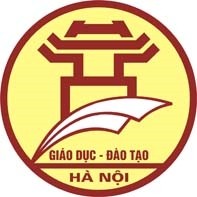 THCS VẠN PHÚCCỘNG HÒA XÃ HỘI CHỦ NGHĨA VIỆT NAMĐộc lập - Tự do - Hạnh phúc===oOo===Thanh Trì, ngày 26 tháng 12 năm 2022LỊCH CÔNG TÁC TUẦNTừ ngày 26/12/2022 đến ngày 31/12/2022HIỆU TRƯỞNGĐặng Thị ThảoBuổiGiờHọ và tênNội dung công việcĐịa điểmLãnh đạo / Người phối hợpThứ Hai 26/12Thứ Hai 26/12Thứ Hai 26/12Thứ Hai 26/12Thứ Hai 26/12Thứ Hai 26/12    S:07:30Đặng Thị Thảo - Hiệu trưởngDự khai mạc giải điền kinh học sinhC:14:00Đặng Thị Thảo - Hiệu trưởngTrực và làm việc tại trường    S:07:30Phạm Thị Đức Hạnh – Phó Hiệu trưởngTiết 1: Chào cờ và sinh hoạt tại lớp.Tiết 2,3: Thi học kì I theo lịchC:14:00Phạm Thị Đức Hạnh – Phó Hiệu trưởngTrực và làm việc tại trườngThứ Ba 27/12Thứ Ba 27/12Thứ Ba 27/12Thứ Ba 27/12Thứ Ba 27/12Thứ Ba 27/12S:07:30Đặng Thị Thảo - Hiệu trưởngTrực và làm việc tại trườngC:14:00Đặng Thị Thảo - Hiệu trưởngTrực và làm việc tại trườngS:08:00Phạm Thị Đức Hạnh – Phó Hiệu trưởngTrực và làm việc tại trườngC:14:00Phạm Thị Đức Hạnh – Phó Hiệu trưởngTrực và làm việc tại trườngThứ Tư 28/12Thứ Tư 28/12Thứ Tư 28/12Thứ Tư 28/12Thứ Tư 28/12Thứ Tư 28/12S:08:00Đặng Thị Thảo - Hiệu trưởngDự chuyên đề Lịch sử tại THCS Liên NinhC:14:00Đặng Thị Thảo - Hiệu trưởngLàm việc tại trườngS:07:30Phạm Thị Đức Hạnh – Phó Hiệu trưởngTrực và làm việc tại trườngC:14:00Phạm Thị Đức Hạnh – Phó Hiệu trưởngLàm việc tại trườngThứ Năm 29/12Thứ Năm 29/12Thứ Năm 29/12Thứ Năm 29/12Thứ Năm 29/12Thứ Năm 29/12S:07:30Đặng Thị Thảo - Hiệu trưởngTrực và làm việc tại trườngC:14:00Đặng Thị Thảo - Hiệu trưởngBồi dưỡng HSNK khối 6,7,8BuổiGiờHọ và tênNội dung công việcĐịa điểmLãnh đạo / Người phối hợpS:07:30Phạm Thị Đức Hạnh- Phó Hiệu trưởngTrực và làm việc tại trườngC:14:00Phạm Thị Đức Hạnh- Phó Hiệu trưởngBồi dưỡng HSNK khối 6,7,8Thứ Sáu 30/12Thứ Sáu 30/12Thứ Sáu 30/12Thứ Sáu 30/12Thứ Sáu 30/12Thứ Sáu 30/12S:07:30Đặng Thị Thảo - Hiệu trưởngTrực và làm việc tại trườngC:14:00Đặng Thị Thảo - Hiệu trưởngTrực và làm việc tại trường.S:07:30Phạm Thị Đức Hạnh – Phó Hiệu trưởngTrực và làm việc tại trườngC:14:00Phạm Thị Đức Hạnh – Phó Hiệu trưởngTrực và làm việc tại trườngThứ Bảy 31/12Thứ Bảy 31/12Thứ Bảy 31/12Thứ Bảy 31/12Thứ Bảy 31/12Thứ Bảy 31/12S:07:30Đặng Thị Thảo - Hiệu trưởng  Trực và làm việc tại trườngC:14:00Đặng Thị Thảo - Hiệu trưởngBồi dưỡng HSNK khối 678S:07:30Phạm Thị Đức Hạnh – Phó Hiệu trưởngTrực và làm việc tại trườngC:14:00Phạm Thị Đức Hạnh – Phó Hiệu trưởngBồi dưỡng HSNK khối 678